２０１９年度　町田自然幼稚園プレキンダー　　そよかぜグループ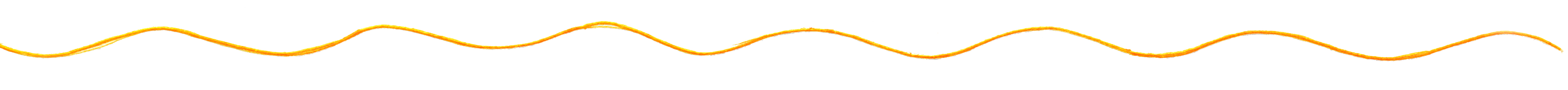 　　　　　　　　　　　　　　　　　　　　　幼保連携型認定こども園　町田自然幼稚園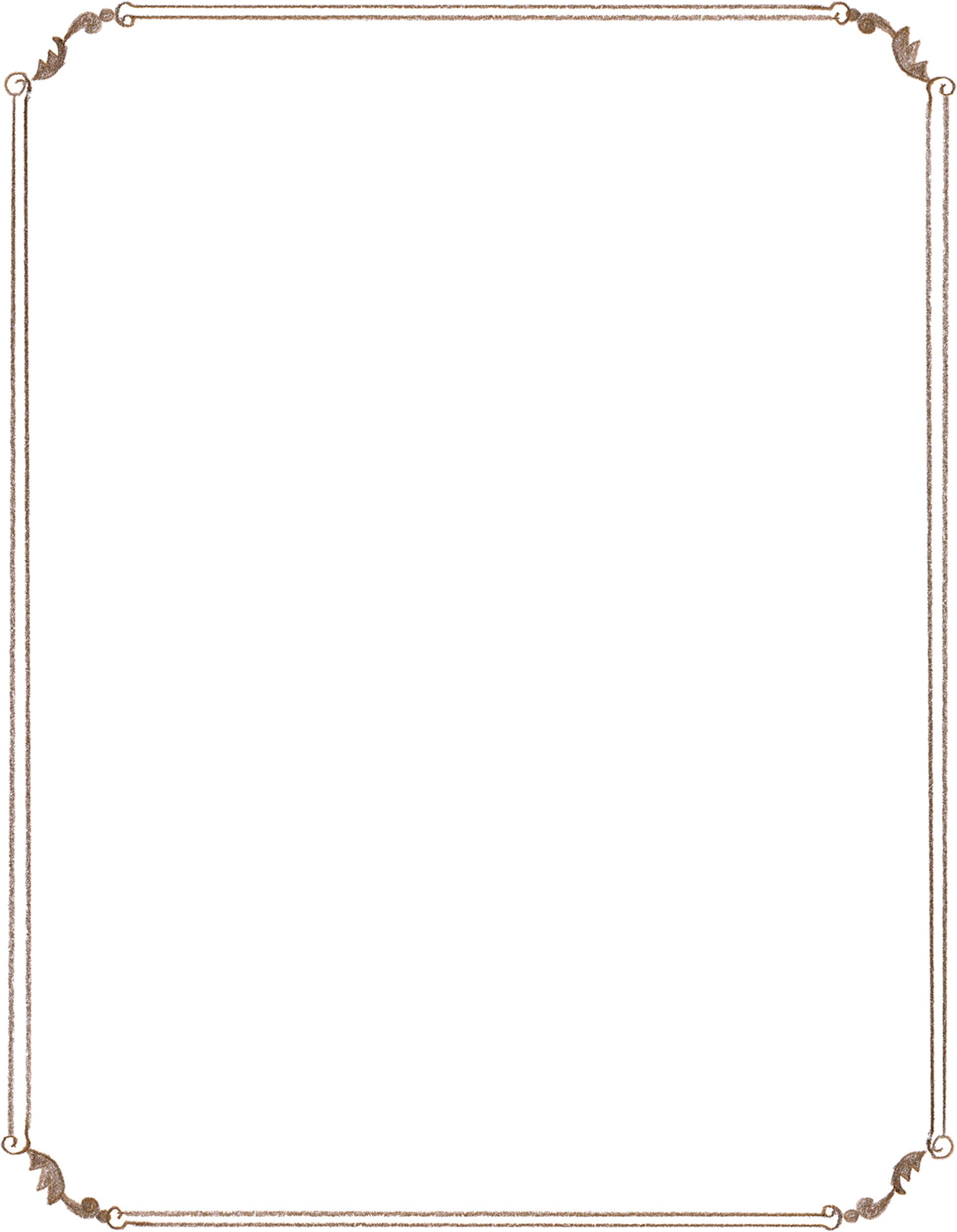 ご入園をお考えの方向けの一時保育体験です。園の行事に参加したり、在園児と触れ合うことで入園前に園生活に慣れることが出来ます。例えば…　　　・食事、排泄、着替え等の生活習慣の自立が進む　　　　　　　　　　　・集団生活の過ごし方が分かる　　　　　　　　　　　・友だちとの関わり方を知ることが出来る　　　　　などその他、子育てに関する悩みもお聞きします。ご登録お待ちしております。〇保育場所　　　　幼保連携型認定こども園　町田自然幼稚園〇対象年齢　　　　２０１６年４月２日～２０１７年４月１日生まれのお子さま〇保育日　　　　　２０１９年４月１日開始　　月曜日～金曜日の週５日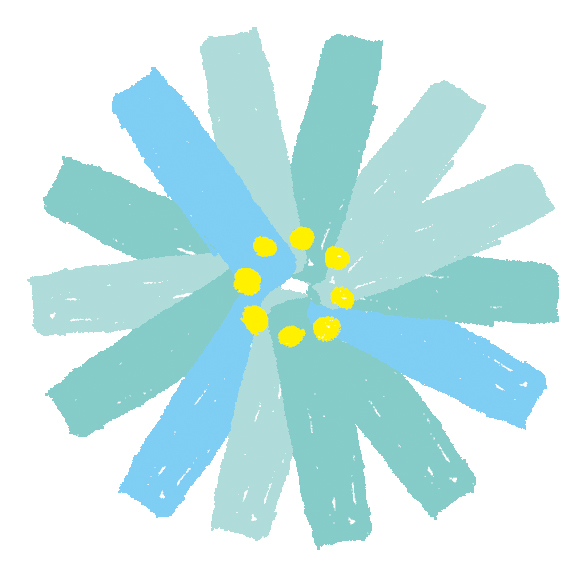 　　　　　　　　　お休みは、土・日・祝日・年末年始〇お支払い方法　　翌月の２７日に利用料金を引き落とし　　　　　　　　　所定の用紙にて口座引き落とし手続きをお願いします〇予約方法　　　平日９：３０～１６：３０の間となります。（土日は受付できません）利用には事前に園での登録が必要になります。　　　　　　　　　　　　　　　　登録書類は園にありますので、事前にお問い合わせの上、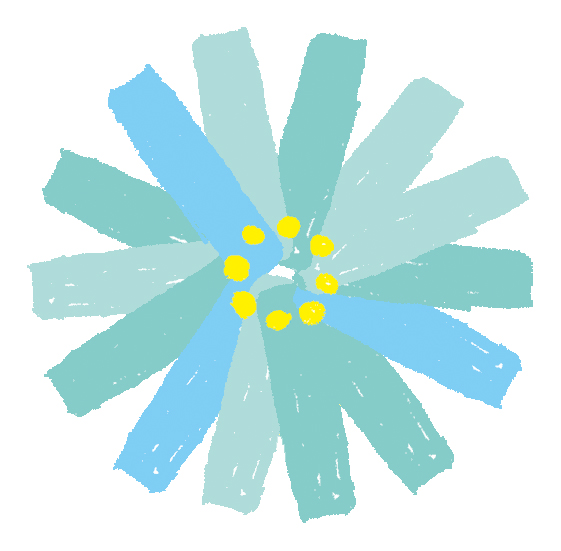 保護者の方が来園し、利用者登録をお済ませください。※定員になり次第、締め切らせて頂きますのでご了承ください。※アレルギーに該当する物がある方や熱性けいれんを起こしたことがある場合、登録時に必ずお申し出ください。その他、健康に関することでご心配なことがありましたら事前にご相談ください。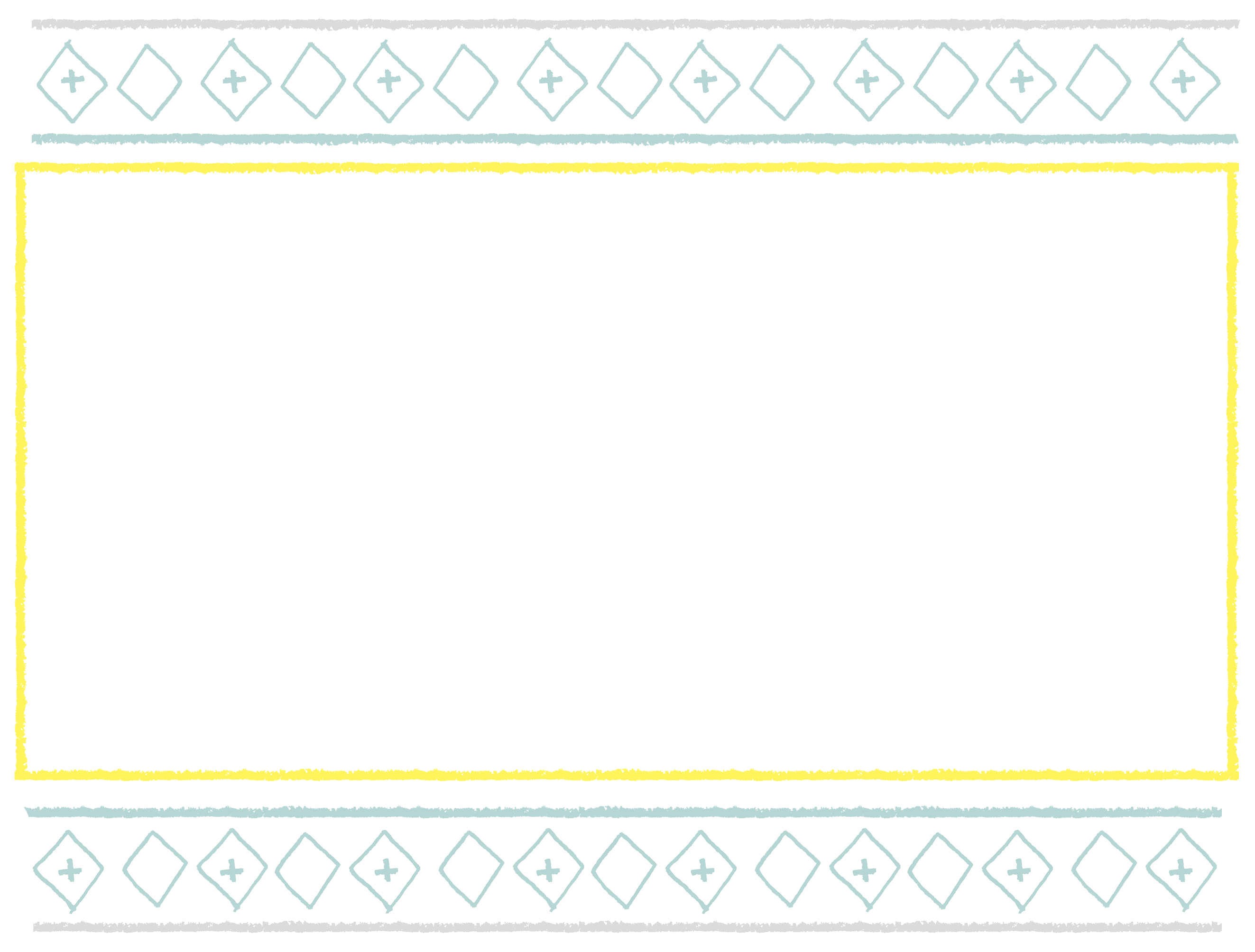 〇持ち物　　・着替え（上下１セット、肌着、下着、靴下）　・ループ付きハンドタオル　１枚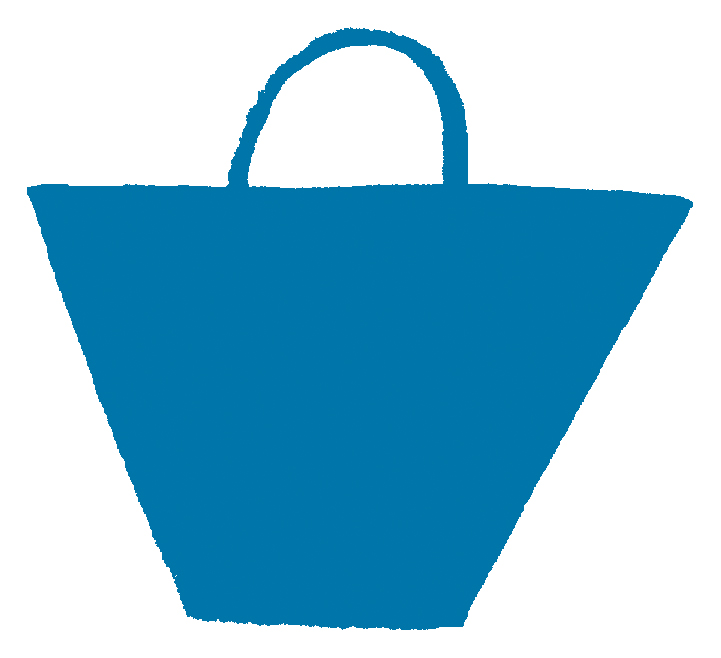 　　　　　　　　　・汚れ物用ビニール袋（レジ袋）　・必要な方は紙オムツ、おしりふき　　　　　　　　　　・肩から掛けられる水筒（お茶または水）　※持ち物にはすべて名前の記入をお願いしますＡコース　保育時間　4時間５９分＋１h　週５日　9:00   　　　　　　9:30    　　　　   11:30  　　　　　  14:29  　　 14:59利用料金：３３，０００円　　内訳：（基本保育料）　　　３３，０００円　（定期利用６時間未満）　　 　（送迎時保育料）　　１ｈ４００円　約８０００円（１時間　無料サービス中）　　 　（食育・保育実費）　６５００円　→　（無料サービス中）Ｂコース　保育時間　３時間５９分＋１h　週５日　9:00     　　　　  9:30 　　　        11:30  　　　　    13:29  　　 13:59利用料金：２７，０００円　　内訳：（保育料）　　　　　２２，０００円（定期利用４時間未満）　 　　（送迎時保育料）　　１ｈ４００円　約８０００円　（１時間　無料サービス中）　　 　（食育・保育実費）　６５００円　→　５０００円お問合せ先　　　     　☎）０４２－７９１－００１５　（受付　平日9:30～16:30）幼保連携型認定こども園　町田自然幼稚園送迎時保育午前保育①午後保育②送迎時保育30分２時間２時間５９分30分送迎時保育午前保育①午後保育②送迎時保育30分２時間１時間５９分30分